FORMATO DE PROYECTO EN DESAROLLO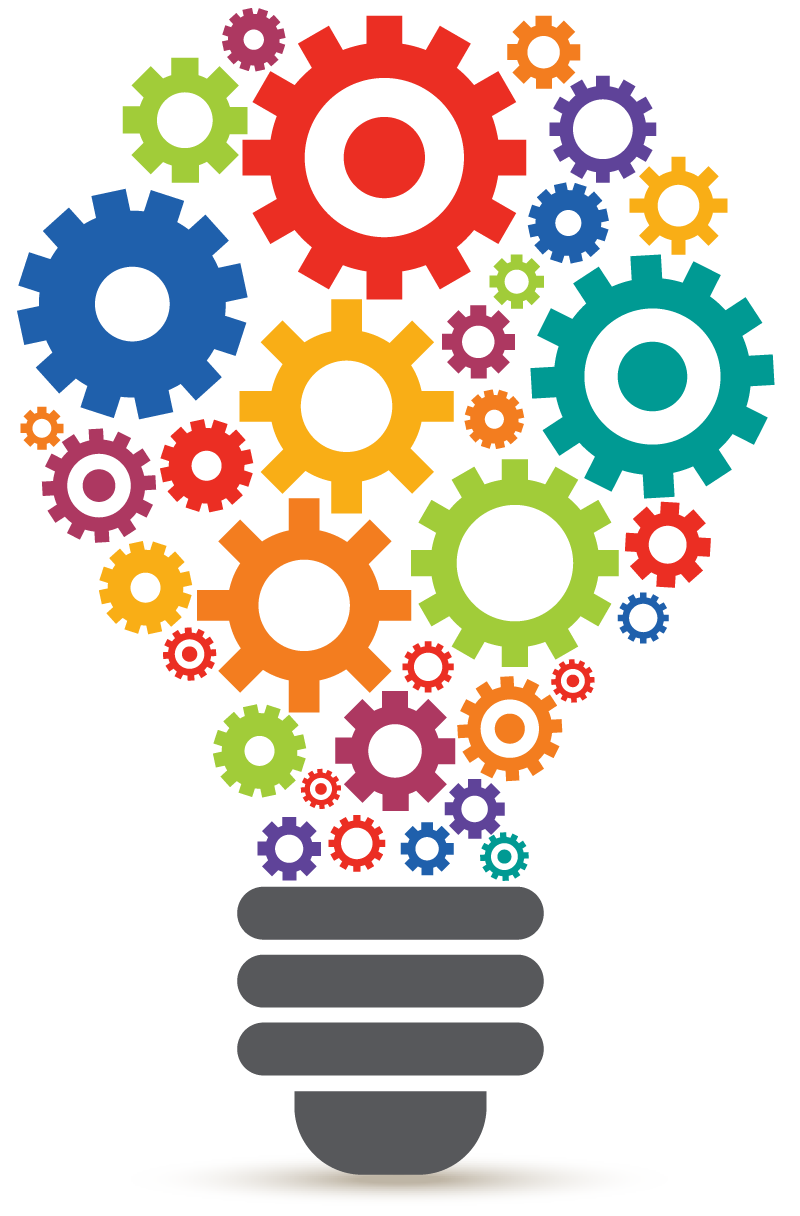 NOMBRE DEL PROYECTONOMBRE DE LOS ALUMNOS Y NO. DE CONTROLCARRERA ÁREA DEL PROYECTODESCRIPCIÓNNOMBRE DE ASESORESFASE DEL PROYECTONECESIDADES DE APOYODATOS DE CONTACTOCORREO:NÚM CEL: